Publicado en   el 09/05/2014 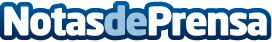 Estudiantes de la UPC premiados por SENER visitan GemasolarDatos de contacto:Nota de prensa publicada en: https://www.notasdeprensa.es/estudiantes-de-la-upc-premiados-por-sener Categorias: Premios Otras Industrias http://www.notasdeprensa.es